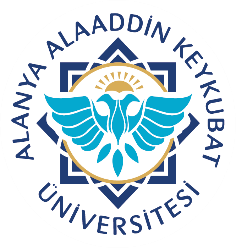 Alanya Alaaddin Keykubat ÜniversitesiDiş Hekimliği Uygulama ve Araştırma MerkeziArıza Bildirim FormuDoküman No.DMC. FR.01Alanya Alaaddin Keykubat ÜniversitesiDiş Hekimliği Uygulama ve Araştırma MerkeziArıza Bildirim FormuYayın Tarihi03.03.2019Alanya Alaaddin Keykubat ÜniversitesiDiş Hekimliği Uygulama ve Araştırma MerkeziArıza Bildirim FormuRevizyon Tarihi23.11.2021Alanya Alaaddin Keykubat ÜniversitesiDiş Hekimliği Uygulama ve Araştırma MerkeziArıza Bildirim FormuRevizyon No.1Alanya Alaaddin Keykubat ÜniversitesiDiş Hekimliği Uygulama ve Araştırma MerkeziArıza Bildirim FormuSayfa No.1/1ARIZAYI BİLDİRENİNARIZALI CİHAZINAdı/soyadı:Görevi:Birimi:Tarih/saat:İmza:Cihazın adı:Arıza açıklaması:MÜDAHALE ÖZETİMÜDAHALE ÖZETİKULLANILAN MALZEMELERSONUÇArıza giderildi  (  )                                              Cihaz yetkili servise gönderildi  (  )Arıza giderildi  (  )                                              Cihaz yetkili servise gönderildi  (  )Yetkili Servis Bilgileri:Gönderilme Tarihi:Yetkili Servis Bilgileri:Gönderilme Tarihi:Yetkili Servis Bilgileri:Gönderilme Tarihi: